说明书做小册子A6尺寸 每页标页码首页 Salcar LOGO User Manual                                                                             EnglishPackage Included1* Outdoor socket1* Connecting cable (3m)1* User manualTechnical ParametersRated voltage: 250 V Power: Max. 3680WRated current: max 16 A Frequency: 50 HzProtection class: IP44 Upon receipt of the product, please make sure there is no damage or missing parts. If it does, please feel free to contact info@salcar.dePlease read the instructions and especially the safety instructions carefully before putting the device into operation. General ExplanationThis socket is a kind of socket of household two parts model. It can satisfy the quality requirement of preventing spray (protective type IP44). But it is not suitable to be used in construction fields and other rough occasions.Warnings* it can only be connected to the protective contacting socket which is grounded.* It should be placed on a solid place completely and horizontally.* Note calls for attention: if the current-carrying part of the socket possibly lies in the water when it rains, it is not suitable to be installed in a hollow place.* If the socket is installed near the conservation pool, the distance must at least maintain at 0.5 meter* Only when using the socket which is made according to the same protective type, the socket can reach the preventing spray function of connecting the socket.* If you want to move the socket to other places, make sure the socket is separated from the electric wire netting.*If this set separates from the horizontal location, please check whether water enters the socket before reusing. Only after finishing checking and make sure no water enters it, can people use the socket again.*if the outside box is broken after stricken and can not reach the IP44 requirements, it mustn’t be used.Benutzerhandbuch                                                                      DeutschLieferinhalt1 * Außensteckdose1 * Verbindungskabel (3 m)1 * BenutzerhandbuchTechnische ParameterNennspannung: 250 V.Leistung max. 3680WNennstrom: max. 16 A.Frequenz: 50 HzSchutzklasse: IP44Stellen Sie nach Erhalt des Produkts sicher, dass keine beschädigten oder fehlenden Teile vorhanden sind. In diesem Fall wenden Sie sich bitte an info@salcar.de. Bitte lesen Sie die Anweisungen und insbesondere die Sicherheitshinweise sorgfältig durch, bevor Sie das Gerät in Betrieb nehmen.Allgemeine ErklärungDieses Produkt entspricht der Schutzstufe IP44. Es ist jedoch nicht für Baustellen oder andere extreme Außensituationen geeignet.Warnungen* Es kann nur an die geerdete Schutzbuchse angeschlossen werden.* Es sollte vollständig und horizontal an einem festen Ort platziert werden.* Hinweis: Wenn der stromführende Teil der Steckdose bei Regen möglicherweise im Wasser liegt, ist er nicht für die Installation an dieser Stelle geeignet.* Wenn die Steckdose in der Nähe von Wasser installiert werden soll, muss der Abstand mindestens 0,5 Meter betragen.* Nur bei sachgemäßer Verwendung der Steckdose, kann die IP-Schutzfunktion beim Anschließen der Steckdose erreicht werden.* Wenn Sie die Steckdose verlegen möchten, stellen Sie bitte sicher, dass die Steckdose vom elektrischen Kabelnetz getrennt ist.* Wenn das Produkt von der horizontalen Position abweicht, überprüfen Sie vor Verwendung, ob Wasser in die Steckdose gelangt. Erst nach einer Überprüfung, dass kein Wasser eindringt, können Personen die Steckdose wieder sicher verwenden.* Wenn die Hülle des Produkts beschädigt ist (z. B. ein Aufprall) und die IP44-Anforderungen nicht erfüllt ist, ist die Verwendung dieses Produkts aus Sicherheitsgründen verboten.Manuel de l'Utilisateur                                                                 Le françaisEmballage inclus
1 * prise extérieure
1 * câble de connexion (3 m)
1 * manuel d'utilisationParamètres techniques
Tension nominale: 250 V
Puissance: Max. 3680W
Courant nominal: max 16 A
Fréquence: 50 Hz
Classe de protection: IP44À la réception du produit, assurez-vous qu'il n'y a pas de pièces endommagées ou manquantes. Si tel est le cas, n'hésitez pas à contacter info@salcar.de
Veuillez lire attentivement les instructions et en particulier les consignes de sécurité avant de mettre l'appareil en service.

Explication générale
Cette prise est une sorte de prise de courant domestique en deux parties. Il peut satisfaire à l'exigence de qualité d'empêcher la pulvérisation (type de protection IP44) .Mais il ne convient pas pour être utilisé dans les domaines de la construction et d'autres occasions difficiles.
Avertissements
* il ne peut être connecté qu'à la prise de contact de protection qui est mise à la terre.
* Il doit être placé sur un endroit solide complètement et horizontalement.
* Remarque attire l'attention: si la partie conductrice de courant de la prise se trouve éventuellement dans l'eau lorsqu'il pleut, elle ne convient pas pour être installée dans un endroit creux.
* Si la prise est installée près de la piscine de conservation, la distance doit au moins être maintenue à 0,5 mètre
* Ce n'est que lorsque vous utilisez la prise qui est faite selon le même type de protection, que la prise peut atteindre la fonction de pulvérisation empêchant de connecter la prise.
* Si vous souhaitez déplacer la prise à d'autres endroits, assurez-vous que la prise est séparée du grillage électrique.
* Si cet ensemble se sépare de l'emplacement horizontal, veuillez vérifier si l'eau pénètre dans la prise avant de réutiliser. Ce n'est qu'après avoir terminé la vérification et s'assurer qu'aucune eau n'y pénètre que les gens peuvent utiliser à nouveau la prise.
* si la boîte extérieure est cassée après avoir été frappée et ne peut pas atteindre les exigences IP44, elle ne doit pas être utilisée.Manuale d’Istruzioni                                                          lingua italianaIl pacchetto include1 * presa esterna1 * Cavo di collegamento (3 m)1 * Manuale d’IstruzioniParametri tecniciTensione nominale: 250 V.Potenza: max. 3680WCorrente nominale: max 16 AFrequenza: 50 HzClasse di protezione: IP44Al ricevimento del prodotto, assicurarsi che non vi siano parti danneggiate o mancanti. In tal caso, non esitate a contattare info@salcar.deLeggere attentamente le istruzioni e in particolare le istruzioni di sicurezza prima di mettere in funzione il dispositivo.Spiegazione generaleQuesta presa è una specie di presa del modello a due parti per uso domestico. Può soddisfare il requisito di qualità di prevenzione degli spruzzi (tipo di protezione IP44). Ma non è adatto per l'uso in campi di costruzione e altre occasioni difficili.Attenzione* può essere collegato solo alla presa di contatto di protezione con messa a terra.* Dovrebbe essere posizionato su un punto solido completamente e in orizzontale.* Nota richiede attenzione: se la parte che trasporta corrente può trovarsi nell'acqua quando piove, non è adatta per essere installata in un luogo vuoto.* Se la presa è installata vicino alla piscina di conservazione, la distanza deve almeno essere mantenuta a 0,5 metri* Solo quando si utilizza la presa realizzata con lo stesso tipo di protezione, la presa può raggiungere la funzione di spruzzo di prevenzione del collegamento della presa.* Se si desidera spostare la presa in altri luoghi, assicurarsi che la presa sia separata dalla rete elettrica.* Se questo set si separa dalla posizione orizzontale, verificare se l'acqua penetra nella presa prima di riutilizzarla. Solo dopo aver terminato il controllo e assicurarsi che non vi penetri acqua, le persone possono utilizzare nuovamente la presa.* se la scatola esterna viene rotta dopo essere stata colpita e non può raggiungere i requisiti IP44, non deve essere utilizzata.Manual de usuario                                                          EspañolContenido del paquete1* Zócalo de enchufe para exterior1* Cable de conexión (3m)1* Manual de usuarioParámetros técnicosTensión nominal: 250 V Potencia: Max. 3680WCorriente nominal: 16A Máx. Frecuencia: 50 HzClase de protección: IP44 Al recibir el producto, asegúrese de que no haya piezas dañadas o faltantes. Si es así, no dude en ponerse en contacto con info@salcar.dePor favor, lea atentamente las instrucciones y especialmente las instrucciones de seguridad antes de poner el dispositivo en funcionamiento. Explicación generalEste zócalo de enchufe es un tipo de zócalo del modelo doméstico de dos partes. Puede satisfacer el requisito de calidad de prevenir el rociado (tipo de protección IP44), pero no es adecuado para ser utilizado en campos de construcción y otras ocasiones difíciles.Advertencias* Solo se puede conectar a una toma de protección que esté conectada a tierra.* Debe colocarse en un lugar completamente sólido y horizontalmente.* Nota de Atención: Si la parte del zócalo que transporta corriente se encuentra posiblemente en el agua cuando llueve, no es adecuado instalarla en un lugar hueco.* Si el zócalo se instala cerca de una charca/estanque de conservación de agua, la distancia debe mantenerse al menos a 0,5 metros* Solo cuando se utiliza el zócalo fabricado de acuerdo con el mismo tipo de protección, el zócalo puede alcanzar la función de prevención de rociado de conexión del zócalo.* Si desea mover el enchufe a otros lugares, asegúrese de que el enchufe esté separado de la malla de alambre eléctrico.* Si este conjunto se separa de la ubicación horizontal, verifique si el agua ingresa al receptáculo antes de volver a usar. Solo después de terminar la verificación y asegurarse de que no ingrese agua, la gente puede usar el enchufe nuevamente.* Si la caja exterior se rompe después de un golpe y no puede cumplir con los requisitos de IP44, no se debe usar.尾页加公司信息联系方式加GS CE RoHS IP44 WEEE 回收标志 made in china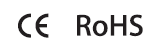 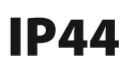 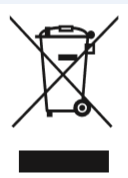 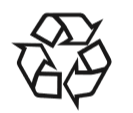 